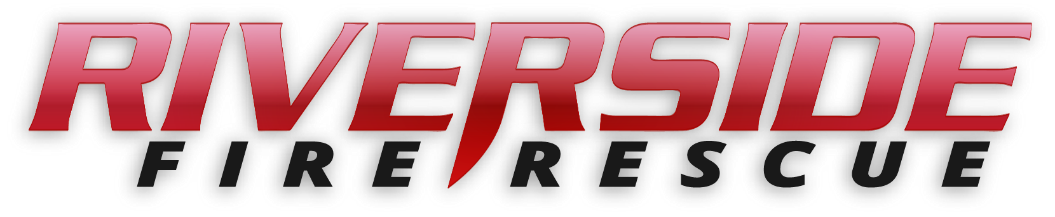 Pierce County Fire Protection District No. 14Commissioners Meeting February 8, 2021In Attendance:  Chief Kira Thirkield Commissioner John Campbell, Commissioner Jerry Sandberg, Commissioner Peter Allison and Secretary Pat Shandrow.Meeting was held online with Microsoft Teams web application. Commissioner Campbell opened the meeting with the pledge of allegiance at 6:30 p.m. The minutes of the January 25, 2021 Regular Board Meeting were approved as presented.Citizen Comments:  None.Vouchers:  Voucher list was reviewed, approved and attached.Chief’s Report:  The Chief’s Report was presented reviewed and attached. 	Old Business: COVID-19:  We are seeing fewer new cases. The curve seems to be continuing downward. 	Chief Thirkield continues to attend weekly meetings with TPCHD.  There are still issues with the process of distributing the vaccine.  Some drop sights for the elderly have been initiated.Concrete resurface project:  Chief Thirkield has been in contact with ACI Construction.  They have been to the Department to take measurements and assess the site.  Quotes are expected later this week and will be presented at the next meeting.  Different quotes will be submitted for review; one for concrete and asphalt, one just doing three sections and another for full resurface.  It was stated that using concrete where we have asphalt would last ten time longer than asphalt.  Commissioner Allison also sent pictures of the area to Jim Hall Construction for review and quote.New Business:	NoneGood of the Order:  Fire Academy started February 1.  The first night went very well. We have twelve members in the academy.  Five are EMT certified.  One was a volunteer at a fire department in the Midwest but has not had formal academy training. The remainder are new to fire service.  They will meet every Monday and Wednesday and every other weekend, Saturday and Sunday.Station air compressor is not working.  Commissioner Allison will contact or give Chief Thirkield contact information for the manufacturer.  Commissioner Campbell will also check the Tender.  It appears there may be a problem with the pressure and or pressure relief valve.  With no further business to come before the Board, the meeting adjourned at 6:59 p.m. ____________________________John Campbell, Commissioner____________________________ Gerald Sandberg, Commissioner			ATTEST:____________________________		________________________Peter Allison, Commissioner			Pat Shandrow, District Secretary